Hier sind eine Reihe von Verständnisfragen zum Film ...                                       Name:_________________________(Zum Glück sehen die Augen die Lichtreflexionen am Rand des Metallnetzes nicht so deutlich wie die Kamera)Beschreibe den Versuch.Was bewirkt das Drehen des Käfigs? BegündungAKKappenberg
 TornadoA14qAKKappenberg(Feuersäule)A14q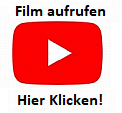 